РЕШЕНИЕ«15» октября .                                                                                                  №   83/1087     г. ТулунОб определении общих результатов выборов депутатов Думы Будаговского сельского поселенияНа основании протокола Тулунской районной территориальной избирательной комиссии от 15 октября 2012 года о результатах выборов депутатов Думы Будаговского сельского поселения по многомандатному избирательному округу № 1, в соответствии с частью 15 статьи 102, статьей 106, частью 2 статьи 107 Закона Иркутской области «О муниципальных выборах в Иркутской области», Тулунская районная территориальная избирательная комиссия  РЕШИЛА:1. Признать выборы 14 октября 2012 года депутатов  Думы Будаговского  сельского поселения состоявшимися и действительными. 	2. Установить, что в Будаговском сельском поселении избрано десять депутатов.Многомандатный избирательный округ  № 1:Абрамушкина Татьяна Владимировна Андреева Татьяна Леонидовна Бордова Ольга Ивановна Колектионок Наталья Леонтьевна Кузьмина Альдона д. Альфонса Курилина Людмила Ивановна Лысенко Алексей Константинович Макотина Ольга Алексеевна Тюкова Ксения Николаевна Шипицина Людмила Васильевна3. Направить в Избирательную комиссию Иркутской области заверенные копии настоящего решения, протокола и сводной таблицы Тулунской районной ТИК о результатах выборов депутатов Думы Будаговского сельского поселения по многомандатному избирательному округу № 1.4. Копию решения направить для опубликования в  газету «Наша жизнь в Присаянском крае».Председатель                                                         Л.В. Беляевская         Секретарь                                                               Т.А. Шагаева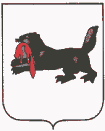 ИРКУТСКАЯ  ОБЛАСТЬТУЛУНСКАЯ РАЙОННАЯТЕРРИТОРИАЛЬНАЯ ИЗБИРАТЕЛЬНАЯ КОМИССИЯ                                     . Тулун, ул. Ленина, 75, тел. /факс 2-24-04